Odporúčania hasičov počas vykurovacej sezóny     S príchodom chladného počasia sa začína vykurovacie obdobie a s ním aj zvýšené nebezpečenstvo vzniku požiarov. Počas tohto obdobia hasiči už tradične evidujú zvýšený počet výjazdov k požiarom rodinných domov resp. k požiarom v bytovom fonde.   Za prvých 9 mesiacov tohto roka nevyhovujúci technický stav alebo porucha vykurovacích telies, dymovodov a komínov spôsobila v okrese Revúca až 6 požiarov. Celková škoda spôsobená požiarmi sa vyšplhala na sumu 2000 €. Najčastejšími príčinami vzniku požiarov tohto typu sú nevyhovujúci technický stav dymovodov a komínov, nesprávna inštalácia, obsluha alebo zlý technický stav vykurovacích telies. Okrem spomenutého do popredia vystupuje i nedbalosť a neopatrnosť pri manipulácii s otvoreným ohňom, horľavinami či žeravým popolom.  Hasiči za účelom eliminácie požiarov v obytných domoch a iných objektoch odporúčajú skontrolovať stav vykurovacích telies ešte pred ich použitím, inštalovať ich podľa návodu výrobcu, dbať na ich kontrolu počas prevádzky, vysypávať popol do nehorľavých nádob a dodržiavať predpisy pre skladovanie a používanie horľavých kvapalín, plynov a pod. ‼ Odporúčania počas vykurovacej sezóny ‼☝Vykurovať správnym palivom: do kotlov, kachlí a krbov patrí len určené palivo. Spaľovaním domáceho odpadu, plastov a iných vysoko horľavých látok sa zvyšuje riziko vzniku požiaru a súčasne dochádza k znečisteniu ovzdušia.☝Zabezpečovať pravidelné čistenie a kontrolu komínov: zabezpečiť odborné preskúšanie komínov osobami s odbornou spôsobilosťou. Za celkový technický stav a údržbu komínov zodpovedajú majitelia sami, a preto sú povinní zabezpečovať pravidelné čistenia a kontroly. Pri kontrole vykurovacích telies je vhodné v prvom rade zamerať svoju pozornosť na stavebné prevedenie, funkčnosť, či nedošlo k prehoreniu materiálu a jeho následnému poškodeniu. Pri plynových spotrebičoch je vhodné orientovať svoju pozornosť na čistotu komínových prieduchov, na zabezpečenie dobrého ťahu komína a dodržiavať revízne prehliadky, aby nedošlo k úniku plynu do okolia.☝Správne uskladňovať palivo: v tesnej blízkosti kotlov, kachlí a krbov nesmú byť uložené žiadne horľavé látky. Odletené žeravé častice pri kúrení môžu spôsobiť požiar.  Okresné riaditeľstvo Hasičskéhoa záchranného zboru v RevúcejFoto: HaZZ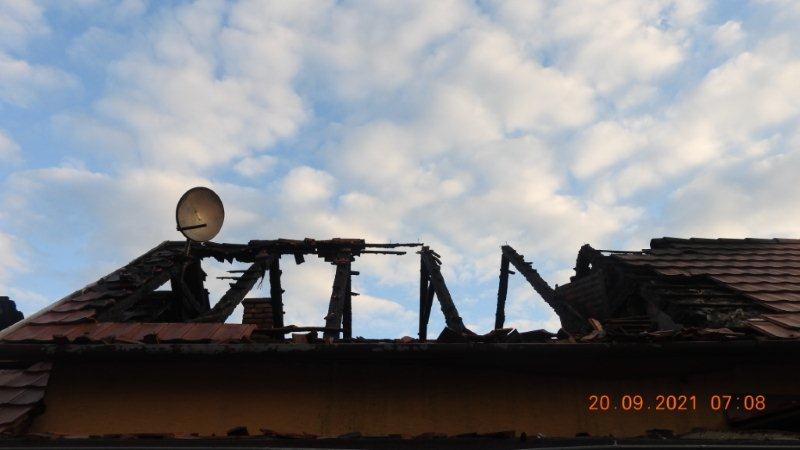 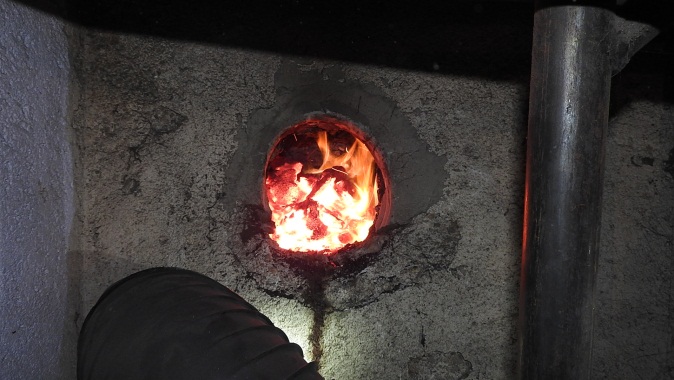 